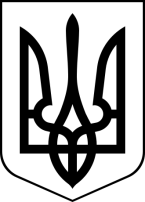 БРОСКІВСЬКИЙ ЗАКЛАД  ЗАГАЛЬНОЇ СЕРЕДНЬОЇ ОСВІТИСАФ'ЯНІВСЬКОЇ СІЛЬСЬКОЇ РАДИІЗМАЇЛЬСЬКОГО РАЙОНУ ОДЕСЬКОЇ ОБЛАСТІНАКАЗ30.11.2022	  № 145/ОПро стан викладання фізичної культури у школі        Мета  уроків фізичної культури - створення умов для формування у здобувачів освіти ціннісних орієнтацій щодо культури здоров’я  і здорового способу життя, виховання потреби та звички займатися фізичною культурою та спортом , прагнення досягти  оптимального рівня особистого здоров’я , фізичного розвитку, рухових якостей, морально - вольових рис характеру  та психологічної підготовки до ведення активного життя та професійної діяльності, військово-патріотичне виховання молоді. У зв’язку з цим набуває особливого значення  питання психологічного і методичного аналізу роботи вчителя фізичної культури. Протягом  листопада 2022 року  було здійснено  контроль за станом  викладання фізичної культури  в школі та рівнем фізичного навантаження  учнів на уроці.      Фізичну культуру викладають  10 учителів : Проскуріна І.В.,(1-А,4-А) Ющенко А.В.,(1-Б) Щербина К.Г., (2-А, 2-Б),Колісницька Н.Ю.,(3А)Михальченко Н.К.(3-Б), Фільчакова В.І.(4-Б), Романова О.М (5-А,5-Б), Картелян Н.В.(6-А,Б, 7-А,Б,8-А,Б) Жук М.І. (9-А,Б), Шелестюк О.В.(10,11)       З них спеціаліст лише один вчитель Картелян Н.В.  Хоча згідно Методичних рекомендації щодо викладання фізичної культури у 2022/2023 навчальному році уроки з фізичної культури в закладах освіти проводяться вчителем фізичної культури або особою, яка має спеціальну освіту та кваліфікацію: вчитель фізичної культури, тренер з виду спорту. Адміністрації школи перед початком навчального року  не вдалося знайти вчителя фізкультури, тому вакансію було закрито іншими спеціалістами.      Вчителями фізичної культури закладу  сплановано навчальний матеріал відповідно до  матеріально-технічної оснащеності  навчального процесу, Державних стандартів освіти, програмових вимог, Концепції  розвитку щоденного спорту  в закладах освіти ( наказ МОН України від  27.10.2021р. №1141/4088). Навчальна програма 1-4 класів  базується на вимогах Концепції "Нова українська школа". Для учнів 5-х класів сплановано матеріал  за модельною навчальною  програмою «Фізична культура. 5-6 класи» для закладів загальної середньої освіти (автори: Педан О.С., Коломоєць Г. А. , Боляк А. А., Ребрина А. А., Деревянко В. В., Стеценко В. Г., Остапенко О. І., Лакіза О. М., Косик В. М. та інші) «Рекомендовано Міністерством освіти і науки України» наказ Міністерства освіти і науки України від 17.08.2022 року № 752.       Типовими освітніми програмами для закладів загальної середньої освіти у 2022/2023 навчальному році на вивчення предмета «Фізична культура» в інваріантній складовій для всіх  класів передбачено 3 години.        Опанування змісту фізичної культури як базового навчального предмета здійснюється за навчальними програмами, що мають відповідний гриф Міністерства освіти і науки України. Структура оновлених програм є максимально інформативною для вчителя. Дана структура дозволяє вчителю більш об’єктивно оцінити досягнення учня. У програмах 6-11класах  чітко висвітлені знаннєвий, діяльнісний та ціннісний компоненти. Виокремлено такі наскрізні змістові лінії: «Екологічна безпека та сталий розвиток», «Громадянська відповідальність», «Здоров’я і безпека», «Підприємливість та фінансова грамотність». Навчальні програми побудовані за модульною системою і містять інваріантну (обов’язкову) (теоретико – методичні знання та загальна фізична підготовка) та варіативну складову, яка складається з модулів.        Критеріями відбору варіативних модулів у навчальних програмах 5-9 та 10-11 класи є наявність матеріально-технічної бази, регіональні спортивні традиції, кадрове забезпечення та бажання учнів. Бажання учнів визначається обов’язковим опитуванням. Перед початком навчального року шкільне методичне об’єднання розглянуло  вибір та розподіл варіативних модулів у кожному класі.       Календарне планування педагогами складено відповідно до  Методичних рекомендацій щодо викладання фізичної культури в 2022-2023 н. р.  Систематично ведеться поурочне планування.        Всі учні школи пройшли обов'язковий медичний профілактичний огляд. Медичним працівником школи  Ганчевою С.П. оформлено листки здоров'я, які знаходиться у вчителя фізкультури  кожного класу. Станом на 02.09.2022 року в школі всього 436 учнів Лише  42 учні віднесено до основної медичної групи, 82 – до підготовчої, 302 – до спеціальної. 10 учнів звільнено від занять  фізичної культури. Присутність учнів на уроках  фізичної культури незалежно від рівня фізичного розвитку і групи для занять фізичною культурою, а також тимчасово звільнених від занять є обов’язковою, хоча інколи трапляються випадки, коли такі учні не відвідують заняття або знаходяться на уроці без спортивної форми та взуття. Гігієнічні умови проведення уроків фізкультури відповідають нормам.       Учитель фізичної культури встановлює допустиме навантаження на уроці для тих учнів, які за станом здоров'я належать до тої чи іншої групи і відвідують уроки фізичної культури. На частині уроків фізичної культури присутня медична сестра школи Ганчева С.П., яка спостерігає за фізичним станом учнів, їх навантаженням, особливо якщо в класі значна кількість учнів , віднесена до спеціальної групи.       У процесі вивчення стану викладання фізичної культури виявлено, що в школі створено задовільні умови для реалізації програми з фізичної культури згідно Державних стандартів. На  шкільному спортивному майданчику, стадіоні школи та в спортзалі  є відповідні комплекси для  ефективного виконання програм: зона для бігу, стрибків, гімнастичне обладнання, баскетбольні щити, волейбольні стоянки, дрібний спортивний інвентар. Але треба відзначити , що  відсутня  навчальна база для запровадження нових модулів НУШ.       Основною формою організації  навчальної роботи  з фізичної культури є урок. Від правильної організації уроку залежить рівень якості всієї фізкультурної та оздоровчої роботи в школі.        Моніторинг навчальних досягнень учнів  під час вивчення стану викладання  фізичної культури  дозволяє стверджувати, що 90% учнів 5-11 класів, які за станом здоров’я належать до основної та підготовчої груп виявили достатній та високий рівень навчальних досягнень з фізичної культури. Навчальні  досягнення учнів 1-4 класів НУШ  оцінюються вербально.       Аналіз відвіданих уроків показав, що вчителі фізичної культури   в цілому задовільно володіють методикою викладання предмета, мають хороший контакт з дітьми, використовують на уроках різні форми і методи навчання, спрямовують діяльність учнів на практичне засвоєння програмового матеріалу. На уроках вчителі здійснюють індивідуальний підхід до учнів, враховуючи стан їхнього здоров’я, фізичного розвитку, нахилів та здібностей учнів. Діти  із спецмедгрупи  отримують дозовані  фізичні навантаження  на уроках.         На кожній з частин заняття: підготовчій, основній і заключній учителі диференціюють навантаження і обсяг фізичних зусиль для кожного учня. Всі вчителі фізкультури постійно контролюють навантаження учнів під час уроку. Причому, достатньо уваги приділяють вмінню учнів здійснювати самоконтроль за своїм організмом (вимірювання пульсу до і після навантаження, правильність дихання, тощо). У своїй діяльності учителі враховують оздоровчу роль фізичної культури, тому намагаються постійно контролювати стан учнів під час уроку.Особлива увага  приділяється проведенню уроків фізичної культури, на яких учителі  забезпечують інтенсивний розвиток в учнів основних рухових якостей. Вчителі початкових класів Проскуріна І.В.,(1-А,4-А) Ющенко А.В.,(1-Б)Щербина К.Г., (2-А, 2-Б),Колісницька Н.Ю.,(3-А)Михальченко Н.К.(3-Б), Фільчакова В.І.(4-Б),  дотримуються чітких вимог до структури уроку,  планують і проводять  народні та сучасні рухливі ігри, які виховують реакцію, логічне мислення, швидкість, спритність. Уроки Михальченко Н.К. , Фільчакової В.І., Колісницької Н.Ю.   відзначаються різноманітністю змісту, вибором раціональних форм організації діяльності учнів, а особливо ігровою. В процесі викладання оптимально реалізують  дидактичні принципи навчання: свідомості та активності, наочності, доступності та індивідуалізації, системності та послідовності тощо.       Уроки вчителів   ЩЕРБИНИ К.Г., Ющенко А.В., Проскуріної І.В. характеризуються високою моторною щільністю.        На уроках   РОМАНОВА О.М  в 5-х класах здійснюються формування і розвиток компетентностей учнів за допомогою відтворення знань, вправ, вмінь, навичок, шляхом виконання завдань на їх застосування у нестандартних ситуаціях. Складний матеріал, ступінь навантаження виявляються  не під силу деяким учням для активного засвоєння і виконання. Вчитель дає учням завдання для самостійного виконання вдома, передбачає щоби учні могли поступово переходити від менш важких завдань до більш складних.      Вчителька КАРТЕЛЯН Н.В. на своїх уроках   в 6-А,Б, 7-А,Б,8-А,Б    використовує завдання, що стимулюють самостійність і творчу ініціативу дітей: доручає учням обрати спосіб подолання перешкод, скласти комплекс вправ зарядки, урізноманітнити відому рухливу гру тощо. Особливу увагу на уроках фізкультури  приділяє дозуванню фізичного навантаження, яке, як правило диференційоване, залежить насамперед від стану здоров’я й фізичної підготовки учнів. Особлива увага звертається на учнів , які пропускали уроки по хворобі.     Багато часу на уроці і поза уроками   приділяє засобам виховного характеру. Звертає увагу учнів на додержання ними вимог до поведінки учня, до зовнішнього вигляду, манери триматися. Завдання добирає такі, що сприяють згуртованості колективу, організації спільних дій, використовує специфіку уроків фізкультури для виховання в школярів вольових якостей, цілеспрямованості, сміливості.        А уроках  ЖУК М.І  в 9-х класах  застосовувались різні прийоми роботи: повідомлення теоретичних знань в інтервалі відпочинку, зміна діяльності,  знайомство із олімпійськими видами спорту тощо. На постійному контролі педагога школярі, які за станом здоров’я віднесені не до основної групи з фізкультури, та ті, які погано себе почувають на уроці. Виконувався систематичний контроль за частотою серцевих скорочень учнів, їхнім зовнішнім виглядом, самопочуттям.        Виходячи з конкретних завдань уроку    ШЕЛЕСТЮК О.В. намагається так організувати навчальну працю старшокласників, щоб найкраще забезпечити постійну зайнятість та активність учнів, добиваючись цим високої результативності уроку. Під час проходження рухових дій       застосовує груповий метод, причому створення групи відбувається з врахуванням бажання учнів, що дає можливість краще спостерігати за виконанням учнями завдань, точніше дозувати навантаження, виправляти помилки. З цією ж метою поєднує елементи різних особистісно орієнтованих технологій: групова, навчальна діяльність, розвивальна та інструкторська системи роботи учнів. Олександр Володимирович привчає дітей до контролю за  навантаженням під час уроку (вимірювання пульсу, правильність дихання, перенесення належного фізичного навантаження), проводить вправи на розслаблення, розвиток дихання до закінчення уроку.        Всі  учителі звертають увагу на підготовчий етап уроку: шикування,  чіткий вихід учнів для виконання вправ. Учителі здійснюють контроль за виконанням вправ, забезпечують страхування і допомогу, але не відпрацьована системна робота з фізоргами, черговими, які відповідають за порядок, дисципліну  і підстраховку  під час виконання вправ. Таким чином не завжди формується почуття колективу, усвідомлення  філософії життя – допоможи і підтримай товариша, один за всіх, і всі за одного. Основною формою контролю рівня навчальних досягнень учнів на уроках  фізкультури є комплексне оцінювання знань, техніки виконання  рухової дії. Поряд з освітніми завданнями, на кожному уроці вчителі вирішують виховні завдання: виховання у учнів волі, дисциплінованості, почуття обов'язку й відповідальності, формують навички культури поведінки, додержання порядку, ввічливості тощо.Слід зазначити ,що несистематично учителі фізкультури проводять індивідуальну додаткову роботу та відпрацювання чіткого виконання елементів вправ, ще не засвоєних окремими учнями в групах, недостатньо проводиться належна робота з учнями спецмедгрупи, які  часто не задіяні на уроці та перебувають без спортивної форми. На відвіданих уроках  не у всіх викладачів  були доведені учням теоретико - методичні знання (вони повинні бути на кожному уроці). Не всі вчителі школи під час уроків проводять  бесіди із техніки безпеки,  готують інвентар до початку уроку, проводять  вправи для стабілізації дихання. На уроках фізичної культури неналежно здійснюються міжпредметні зв'язки з анатомією і фізіологією людини, гігієною, фізикою, теорією і методикою фізичного виховання, історією фізичної культури і спорту, музикою та іншими предметамиПроблемним питанням залишається матеріально-технічна база з фізкультури. Існуюче обладнання  дещо застаріло,  нагально необхідним є  поповнення спортивного залу  унаочненням.          Також необхідно відзначити, що в школі слабо проводиться різноманітна  позакласна спортивно – оздоровча робота з учнями. Тривалий час в школі не була закрита вакансія гуртка «Школа безпеки» . Вчителі фізкультури не виявили бажання організувати предметні спортивні гуртки в своїх класах.         До Дня фізичної культури , з метою популяризації спорту, здорового способу життя та розвитку олімпійського руху в Україні в закладі було цікаво проведено Олімпійський тиждень з 05.09.2022 – 09.09.2022 рр.В зв’язку з ситуацією в країні учні  не беруть участь у районних та обласних змаганнях  та конкурсу, але активно прийняли участь в фізкультурно-оздоровчих заходах «Будь активним заради миру» та у  Всеукраїнському челенж-марафоні «Здорова нація» . На підставі вище викладеного,Н А К А З У Ю :Стан викладання фізичної культури у школі вважати  задовільним.Учителям фізичної культури:3.1    звертати увагу на чіткість проведення уроку, дисципліну та порядок.                                                                                    постійно3.2.забезпечити ефективність індивідуальної роботи з учнями, спрямовуючи їх на подолання недоліків у практичних навичках;щоуроку3.3.встановити суворий контроль за дотриманням учнями правил техніки безпеки під час уроків фізичної культури;                                                                                 систематично3.4.плануючи урок, чітко регламентувати час проведення кожного його етапу, регулювати фізичне навантаження учнів, контролювати стан з пульсом, проводити вправи на розслаблення .            щоуроку3.5.завідуючій спортивним залом  своєчасно надавати замовлення щодо  поповнення матеріально - технічного забезпечення спортзалу.листопад-грудень 3.6. посилити пропаганду здорового способу життя серед учнів, учителів та батьківського колективу.                                            Упродовж 2023р.4.Контроль за виконанням даного наказу залишаю за собоюДиректор                                                                 АЛЛА ВОДЗЯНОВСЬКАЗ наказом ознайомлені:Жук М. І.Шелестюк О. В.Романова О. М.Картелян Н. В.Щербина К.Г.Ющенко А.В.Проскуріна І.В.Колісницька Н. Ю.Михальченко Н. К.Фільчакова В. І.КласКількість учнівВисокийДостатнійСереднійПочатковийЗарн/азв% успішності5-А2312----1005-Б2112---41006-А2431--191-1006-Б253---22--1007-А2224--151-1007-Б2332--171-1008-А1811--16--1008-Б172-11121509-А2663--161-1009-Б2426--14111001019-21110011214-2100